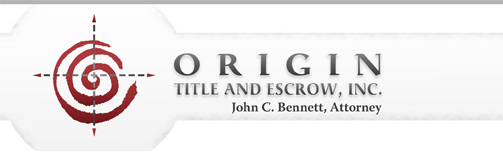 January 2, 2024Origin Title is an approved closing attorney with the following lenders:Academy MortgageAcopia, LLCAmerican Advisors Group (AAG)Ameris BankAssociated Credit UnionBancorp South BankBank of AmericaBankSouth MortgageBoxCar Mortgage, LLC (dba Highland Mortgage)Branch Banking &TrustBrand MortgageCBC National BankCDC Federal Credit UnionCharter BankCole Taylor BankContour MortgageFairway Independent Mortgage CorporationFirst Option MortgageFifth Third Bank/MortgageFirst Community MortgageFlagstar BankGeorgia Banking Company (GBC)Georgia United Credit UnionHomebridgeLiberty Home Equity SolutionsLimaOne Capital, LLCLiveOak BankLive Well Financial Longbridge FinancialMB Financial BankMovement MortgageMutual of OmahaNavy Federal Credit UnionNewamerican FundingNorthpoint MortgageNorthpointe BankOpen Mortgage, LLCPennFed Credit UnionPremier Reverse MortgagePrivate Bank of BuckheadRegions BankRenasant BankReverse Mortgage FundingRocket MortgageShelter Home MortgageSilverton MortgageSoutheast MortgageSouthstate BankTandem BankTruist Bank (formerly SunTrust)United Wholesale MortgageUrban Financial of AmericaUS BankWaterstone MortgageWells Fargo BankOrigin Title is registered on Closing Insight, eLynx, Encompass, Smart GFE, and Secure Settlements.  This is not a complete list, as new lenders continue to approve Origin Title & Escrow. If you are interested in a particular lender, please contact us.